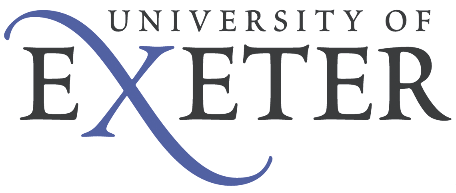 THE POST College:		     Post:			Lecturer (Education and Scholarship) inReference No:		HR to completeGrade:			FHERA:			TFReporting To:		     Responsible For:	     The above full-time/part-time/permanent post is available from DATE to DATE immediately in the College.Job DescriptionMain purpose of the job:You will have responsibility for the design, development and production of teaching and learning material and deliver either across a range of modules or within a subject area. You will work with specify name/post/area to ensure the efficient and effective delivery of teaching programmes in accord with the College’s education strategy and implementing the External Affairs strategy. You will also contribute directly to foundation teaching in one or more of the discipline areas in the College and to the development and implementation of innovative teaching practices across the College.Main duties and accountabilities:Use appropriate teaching, learning support and assessment methods, supervise student projects and the academic elements of field trips, and, where appropriate, placements.Identify areas where current provision is in need of revision or improvement and contribute to the planning, design and development of objectives and material.Select appropriate assessment instruments and criteria, assess the work and progress of students by reference to the criteria and provide constructive feedback to students.Set, mark and assess work and examinations and provide feedback to students.Ensure that module design and delivery comply with the quality standards and regulations of the university and College.Liaison and NetworkingParticipate in and develop external networks, for example to contribute to student recruitment, secure student placements, facilitate outreach work, generate income, obtain consultancy projects, or build relationships for future activities.Managing people colleagues with less experience and advise on personal developmentCo-ordinate the work of others to ensure modules are delivered to the standards required.Initiative, problem-solving and decision-makingIdentify the need for developing the content or structure of modules with colleagues and make proposals on how this should be achieved.Develop ideas for generating income and promoting the subject.Exercise sole responsibility for the design and delivery of own modules and assessment methods.Contribute to the accreditation of programmes and quality control processes.Tackle issues affecting the quality of delivery within scope of own level of responsibility, referring more serious matters to others, as appropriate.Planning and managing resourcesAs module leader or tutor, co-ordinate with others (such as support staff or academic colleagues) to ensure student needs and expectations are met.Be responsible for administrative duties in areas such as admissions, time-tabling, examinations, assessment of progress and student attendance.This job description summarises the main duties and accountabilities of the post and is not comprehensive: the post-holder may be required to undertake other duties of similar level and responsibility.  Please visit the Human Resources website to view the Lecturer (Education and Scholarship) role profiles at http://www.exeter.ac.uk/staff/employment/academicroles/youteach/roleprofiles/Person SpecificationInformal EnquiriesBefore submitting an application you may wish to discuss the post further by contacting insert contact name, job title, telephone (01392/01326 insert number) or email email address@exeter.ac.uk.Terms & ConditionsOur Terms and Conditions of Employment can be viewed here.Further InformationPlease see our website for further information on working at the University of Exeter.CompetencyEssentialDesirableAttainments/QualificationsPossess a depth or breadth of specialist knowledge demonstrated by a PhD (OPTIONAL or nearing completion) in academic area, or equivalent, of the core knowledge relating to academic area in order to teach and support learning on academic area modulesAssociate Fellow of the HEASkills and UnderstandingPossess an in-depth understanding of own specialism to enable the development of new knowledge and understanding within the field. Evidence of excellent teaching identified by peer review and have made an impact at discipline programme level beyond their own teachingPrior ExperienceHave experience of teaching, curriculum development and quality management and enhancement in an HE environment.Experience of postgraduate teaching and supervision. Behavioural CharacteristicsExcellent written and verbal communication skills.Able to communicate complex and conceptual ideas to a range of groups.Able to identify potential sources of funding.Able to participate in and develop external networks.Be able to demonstrate independent and self-managing working stylesHave knowledge of tertiary education and be able to use a range of delivery techniques to enthuse and engage studentsAn understanding of the importance of equality and diversity within an organisation and a commitment to helping create an inclusive culture.